ОРГАНИЗАЦИОННАЯ СТРУКТУРА УРОКАОРГАНИЗАЦИОННАЯ СТРУКТУРА УРОКАОРГАНИЗАЦИОННАЯ СТРУКТУРА УРОКАОРГАНИЗАЦИОННАЯ СТРУКТУРА УРОКАОРГАНИЗАЦИОННАЯ СТРУКТУРА УРОКАОРГАНИЗАЦИОННАЯ СТРУКТУРА УРОКАОРГАНИЗАЦИОННАЯ СТРУКТУРА УРОКАОРГАНИЗАЦИОННАЯ СТРУКТУРА УРОКАЭтапы 
урокаВремя (мин)Обучающие 
и развивающие компоненты, 
задания 
и упражненияДеятельность учителяДеятельность 
учащихсяФормы 
организации взаимодействия на урокеУниверсальные учебные действия
(УУД)Формы контроляcтадия  вызова (пробуждения имеющихся знаний и интереса к получению  новой  информации)cтадия  вызова (пробуждения имеющихся знаний и интереса к получению  новой  информации)cтадия  вызова (пробуждения имеющихся знаний и интереса к получению  новой  информации)cтадия  вызова (пробуждения имеющихся знаний и интереса к получению  новой  информации)cтадия  вызова (пробуждения имеющихся знаний и интереса к получению  новой  информации)cтадия  вызова (пробуждения имеющихся знаний и интереса к получению  новой  информации)cтадия  вызова (пробуждения имеющихся знаний и интереса к получению  новой  информации)cтадия  вызова (пробуждения имеющихся знаний и интереса к получению  новой  информации)I. Мотивация 
к учебной деятельности21.Метод «Комплимент».Цель: выяснить психологическое состояние обучающихся; создать благоприятный эмоциональный настрой.Метод игры «Путешествие по карте» Цель: обеспечить успешное и комфортное вхождение обучающихся в тему урока, (работа по карте в учебнике Древний Восток стр. 33)Метод «Самооценка»Цель: выяснить ожидания обучающихся.Создаёт условия для возникновения у обучающихся внутренней потребности включения в учебную деятельностьПриветствует учащихся, просит  их проверить  готовность к уроку – Здравствуйте! Садитесь! Начнем урок!Уточняет тематические рамки.Организует формулировку темы и постановку цели урока учащимисяРаздает листы самооценки -  с таблицей «Я знаю. Я хочу узнать. Я узнал».Отслеживают путь « заблудившегося путешественника» из Египта, через Междуречье, указывая путь на запад, отвечая на вопросы учителя и обсуждают тему урока.Записывают  в тетрадь тему урока.2.Обсуждают  цели урока и пытаются самостоятельно их формулировать1.Фронтальная работаЛичностные: понимают необходимость учения, выраженного в преобладании учебно-познавательных мотивов и предпочтении социального способа оценки знаний.Регулятивные: самостоятельно формулируют цели урока после предварительного обсужденияУстные ответыII. Актуализация знаний7БеседаОрганизует беседу с обучающимися  по вопросам :Что знаете оприродных условиях  Египта–Что знаете оприродных условиях  Междуречья Какое   влияние природные условия оказывают на жизнь людей в этих странах?Может ли близость к морю изменить жизнь людей?Аргументировано отвечают на вопросы, рассуждают, высказывают собственное мнение1.Фронтальная работаПознавательные: Структурировать знания по пройденным темам, анализировать  влияния географического положения Египта и Междуречья на занятия населения с целью выделения существенных признаков Коммуникативные: высказывают с достаточной полнотой и точностью собственное мнение; слушают друг друга, строят понятные речевые высказыванияУстные ответы стадия  реализации  смысла (осмысления материала во время работы над ним) стадия  реализации  смысла (осмысления материала во время работы над ним) стадия  реализации  смысла (осмысления материала во время работы над ним) стадия  реализации  смысла (осмысления материала во время работы над ним) стадия  реализации  смысла (осмысления материала во время работы над ним) стадия  реализации  смысла (осмысления материала во время работы над ним) стадия  реализации  смысла (осмысления материала во время работы над ним) стадия  реализации  смысла (осмысления материала во время работы над ним)III. Изучение нового материала Разминка (эмоциональная разрядка «Правдивое-ложное высказывание» и метод «Комплимент»173Метод «Кластер».Цель: сориентировать обучающихся в теме, донести информацию о природных условиях Финикии, о крупных городах(презентация,  текст учебника с.73 , карта с 75)1. Презентация Метод «Самостоятельное познание»Анализ фразы : «Древняя Финикия – страна морей. Её жители черпают богатства морей, из песка добывают сокровища!»Какую информацию мы можем почерпнуть из данного эпиграфа?Метод «Мозговой штурм»Показывает слайдыпрезентации, комментирует новую информацию о географических особенностях Финикиинезначительные районы земледелиярасположение вдоль морского побережьягорный рельеф местностиблизость   пустыни 2.Организация самостоятельного чтения (С.74) о занятиях ремесленников в городах и анализа прочитанного и сопоставление узнаваемых объектов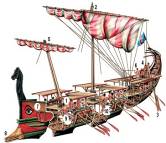 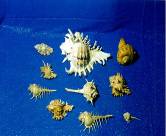 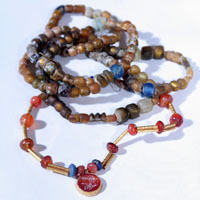 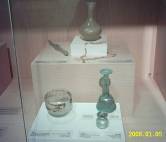 3.Организация работы по слайду презентации.По визуальному ряду определить основной вид деятельности финикийцев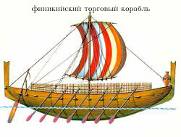 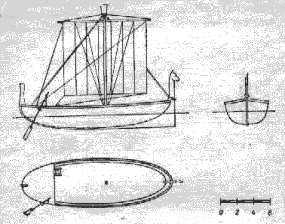 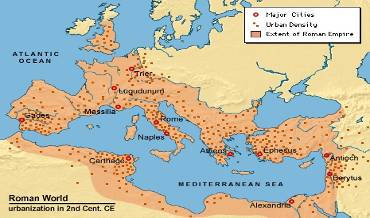 4. Вводит  новые основные понятия темы «колония, работорговля, Карфаген» Формулирует задание, организует самостоятельную работу учащихся в тетрадяхПришло время размяться. И сделаем упражнения, которые помогут снять напряжение и заодно узнать как вы хорошо запомнили , то что узнали на уроке . Правила просты, как и ваши движенияЕсли я говорю ложное высказывание по теме – вы присядаете и встаете, если правдивое – поворачиваетесь либо налево либо направо.За правильные ответы -  движения мы можем сами себя похвалить. Похлопали в ладоши!1. Знакомятся 
с новой информацией, задают уточняющие вопросы, обсуждают новую информацию.2.Знакомятся 
с новой информацией, анализируют иллюстрации  на слайде презентации, рассказывают об открытиях финикийцев3. Знакомятся , анализируют иллюстрации  на слайде презентации, рассказывают об кораблестроении и пиратстве6. Самостоятель-но читают текст учебника, отвечают на вопросы, принимают активное участие в обсуждении практических заданий. Высказывают свое мнение, приводят примеры 
и доказательства1. Индивидуальная работа.2. Индивидуальная работа, фронтальная работа. 3. Фронтальная работа.4. Индивидуальная работа Личностные: сохраняют мотивацию к учебной деятельности; проявляют интерес к новому учебному материалу; выражают положительное отношение к процессу познания; Регулятивные: планируют свои действия 
в соответствии с поставленной задачей 
и условиями её реализации, определяют последовательность промежуточных целей с учётом конечного результата; составляют последовательность действий.Познавательные: распознают объекты и их понятия, выделяют существенные признаки; строят рассуждения 
и обобщают полученную информацию.Коммуникативные: проявляют активность во взаимодействии 
для решения познавательных задач; ставят вопросы, обращаются за помощью; формулируют свои затруднения; предлагают помощь и сотрудничество1.Устные ответы2. Устные ответы.3. Устные ответы.3. Устные ответы4.запись в тетрадьIII. Изучение нового материала Разминка (эмоциональная разрядка «Правдивое-ложное высказывание» и метод «Комплимент»173Метод «Кластер».Цель: сориентировать обучающихся в теме, донести информацию о природных условиях Финикии, о крупных городах(презентация,  текст учебника с.73 , карта с 75)1. Презентация Метод «Самостоятельное познание»Анализ фразы : «Древняя Финикия – страна морей. Её жители черпают богатства морей, из песка добывают сокровища!»Какую информацию мы можем почерпнуть из данного эпиграфа?Метод «Мозговой штурм»Показывает слайдыпрезентации, комментирует новую информацию о географических особенностях Финикиинезначительные районы земледелиярасположение вдоль морского побережьягорный рельеф местностиблизость   пустыни 2.Организация самостоятельного чтения (С.74) о занятиях ремесленников в городах и анализа прочитанного и сопоставление узнаваемых объектов3.Организация работы по слайду презентации.По визуальному ряду определить основной вид деятельности финикийцев4. Вводит  новые основные понятия темы «колония, работорговля, Карфаген» Формулирует задание, организует самостоятельную работу учащихся в тетрадяхПришло время размяться. И сделаем упражнения, которые помогут снять напряжение и заодно узнать как вы хорошо запомнили , то что узнали на уроке . Правила просты, как и ваши движенияЕсли я говорю ложное высказывание по теме – вы присядаете и встаете, если правдивое – поворачиваетесь либо налево либо направо.За правильные ответы -  движения мы можем сами себя похвалить. Похлопали в ладоши!1. Знакомятся 
с новой информацией, задают уточняющие вопросы, обсуждают новую информацию.2.Знакомятся 
с новой информацией, анализируют иллюстрации  на слайде презентации, рассказывают об открытиях финикийцев3. Знакомятся , анализируют иллюстрации  на слайде презентации, рассказывают об кораблестроении и пиратстве6. Самостоятель-но читают текст учебника, отвечают на вопросы, принимают активное участие в обсуждении практических заданий. Высказывают свое мнение, приводят примеры 
и доказательства1. Индивидуальная работа.2. Индивидуальная работа, фронтальная работа. 3. Фронтальная работа.4. Индивидуальная работа Личностные: сохраняют мотивацию к учебной деятельности; проявляют интерес к новому учебному материалу; выражают положительное отношение к процессу познания; Регулятивные: планируют свои действия 
в соответствии с поставленной задачей 
и условиями её реализации, определяют последовательность промежуточных целей с учётом конечного результата; составляют последовательность действий.Познавательные: распознают объекты и их понятия, выделяют существенные признаки; строят рассуждения 
и обобщают полученную информацию.Коммуникативные: проявляют активность во взаимодействии 
для решения познавательных задач; ставят вопросы, обращаются за помощью; формулируют свои затруднения; предлагают помощь и сотрудничество5. Устные ответыIV. Первичное  осмысление и закрепление изученного7Метод «Интерактивная карта».Цель: построить эффективную  индивидуальную работу 1.Учитель выводит на доску интерактивную карту  с заданиями1.Отвечают на вопросы, используя новые знания1.Фронтальная работаПознавательные: самостоятельно осуществляют поиск необходимой информации 1.Устные ответы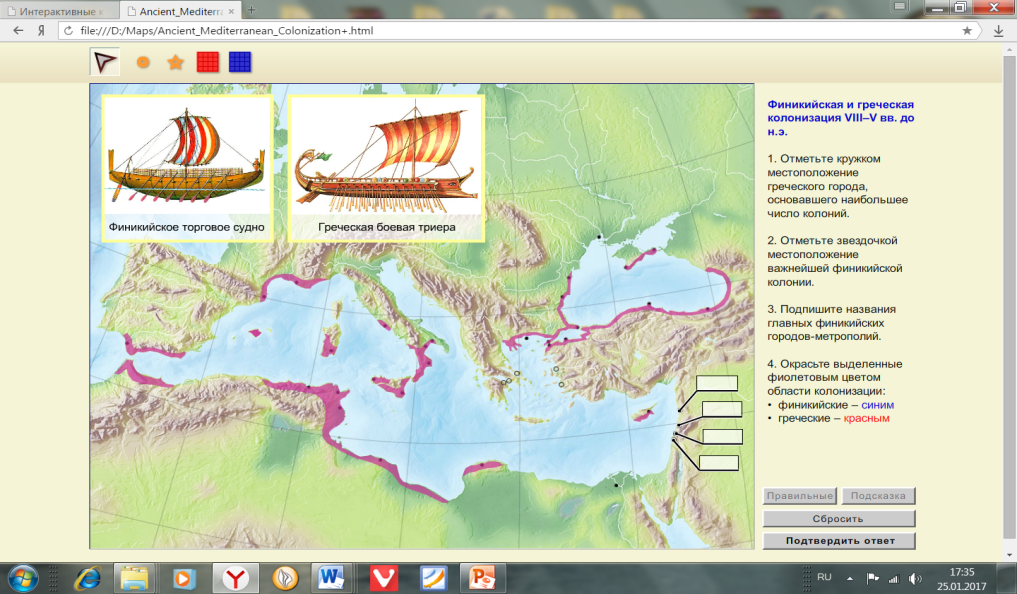 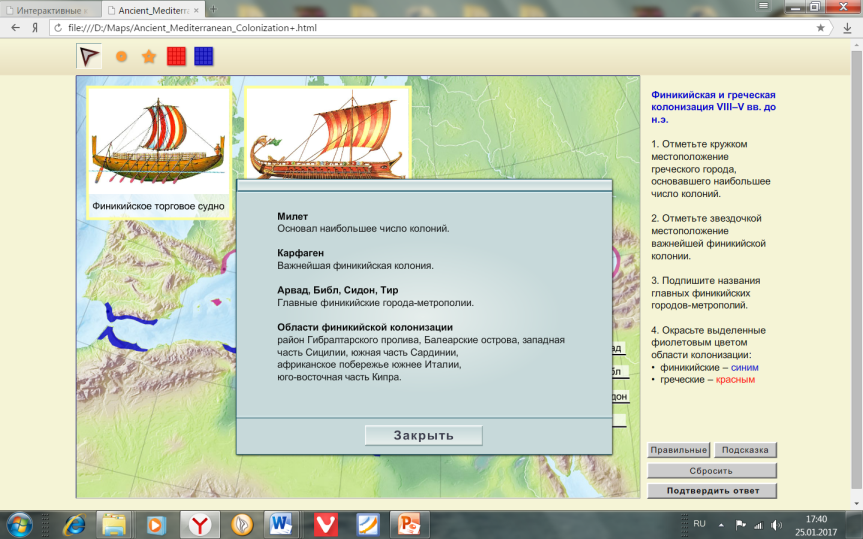 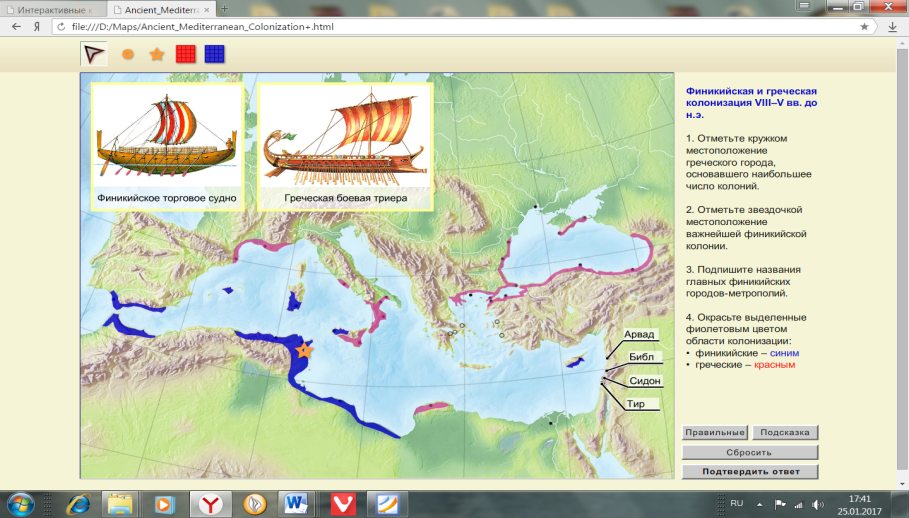 стадия   рефлексии   (обобщения материала, рождение нового знания, подведения итогов).стадия   рефлексии   (обобщения материала, рождение нового знания, подведения итогов).стадия   рефлексии   (обобщения материала, рождение нового знания, подведения итогов).стадия   рефлексии   (обобщения материала, рождение нового знания, подведения итогов).стадия   рефлексии   (обобщения материала, рождение нового знания, подведения итогов).стадия   рефлексии   (обобщения материала, рождение нового знания, подведения итогов).стадия   рефлексии   (обобщения материала, рождение нового знания, подведения итогов).стадия   рефлексии   (обобщения материала, рождение нового знания, подведения итогов).V. Итоги урока. Рефлексия5Обобщение 
полученных 
на уроке сведенийМетод «Реши кроссворд…»Цель: дать возможность обучающимся показать свои знания, полученные на уроке .1.Учитель выводит на доску интерактивную кроссворд  с заданиями, с возможностью обратиться к первоисточникуОтвечают 
на вопросы.Определяют свое эмоциональное состояние 
на уроке  Фронтальная Личностные: понимают значение приобретенных знаний 
для себя.Регулятивные: прогнозируют результаты уровня усвоения изучаемого материалаОценивание учащихся 
за работу на уроке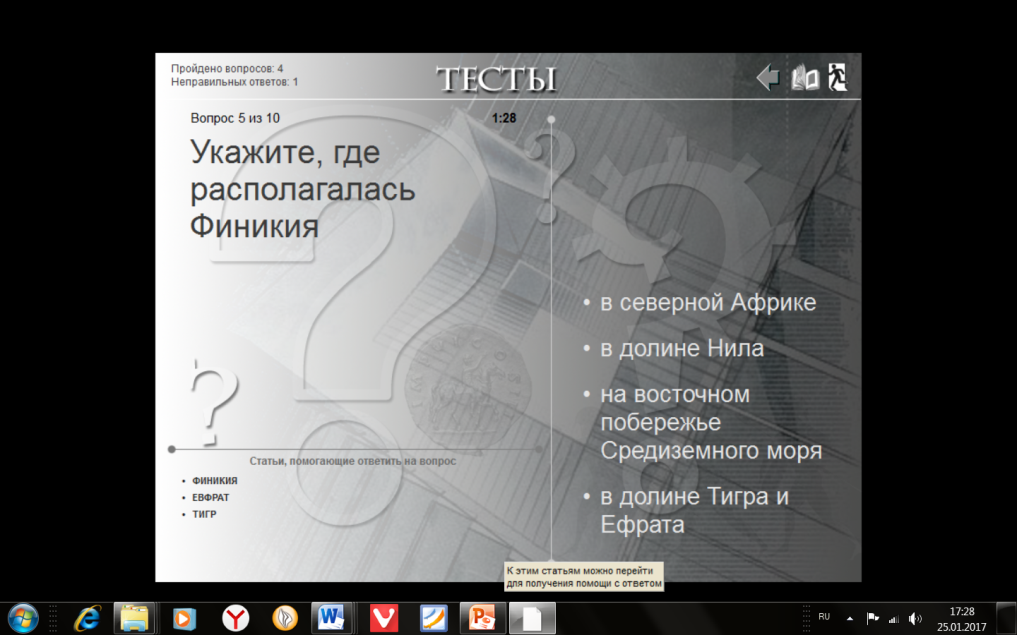 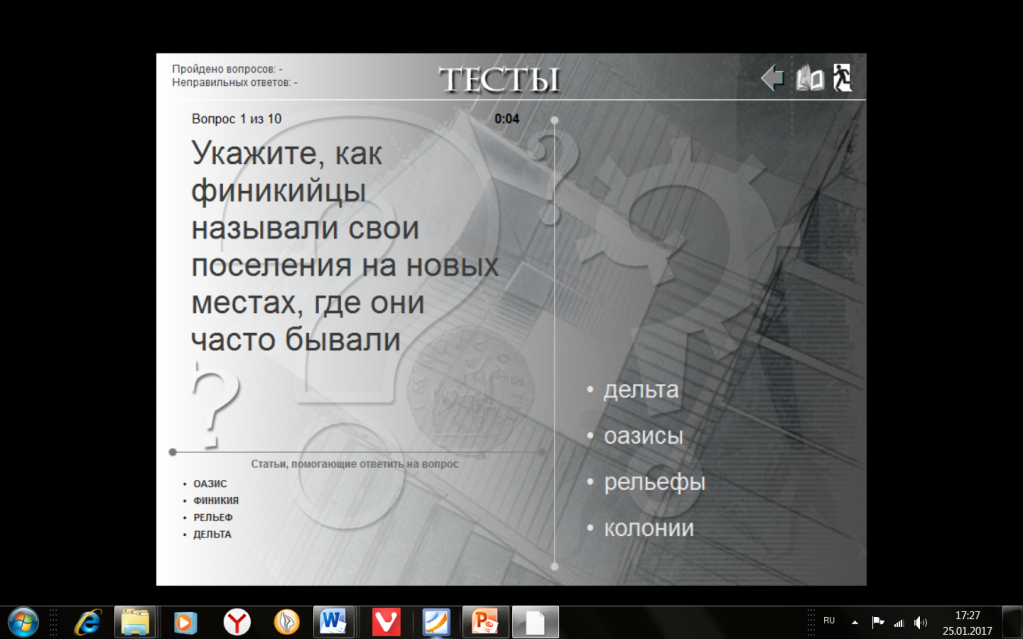 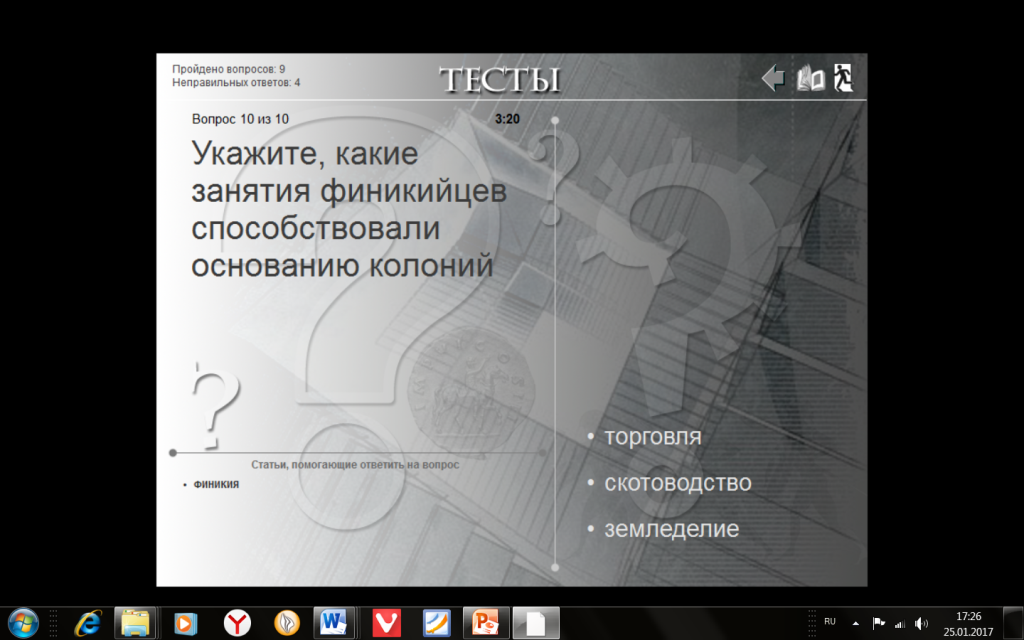 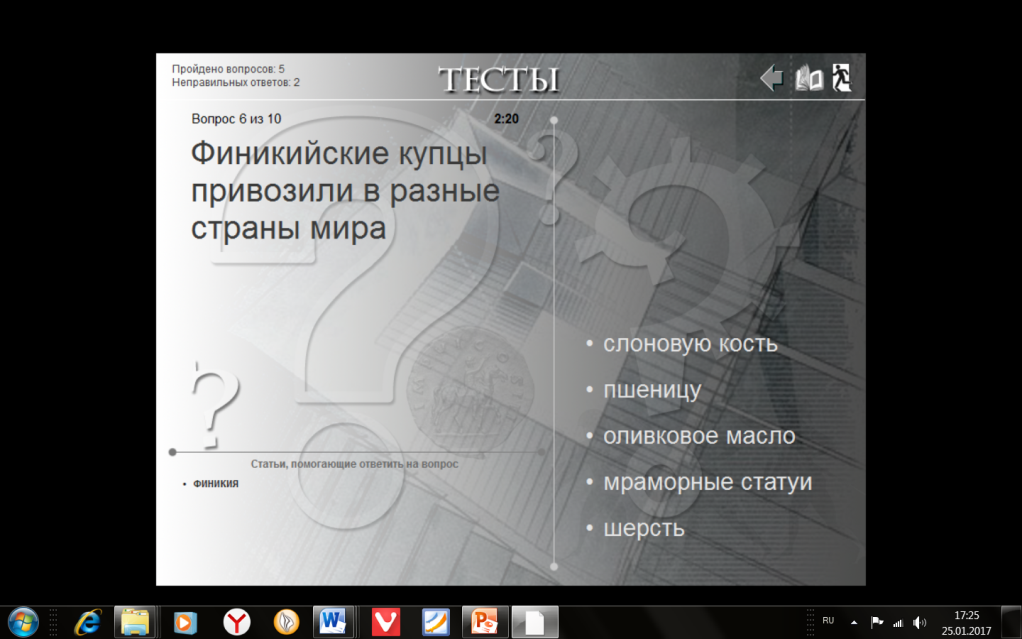 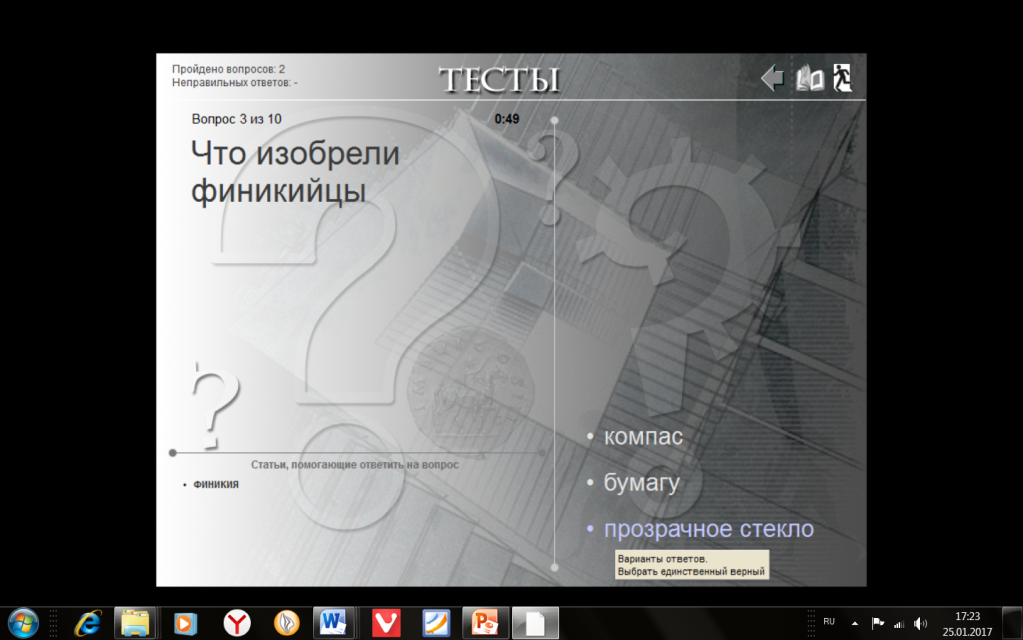 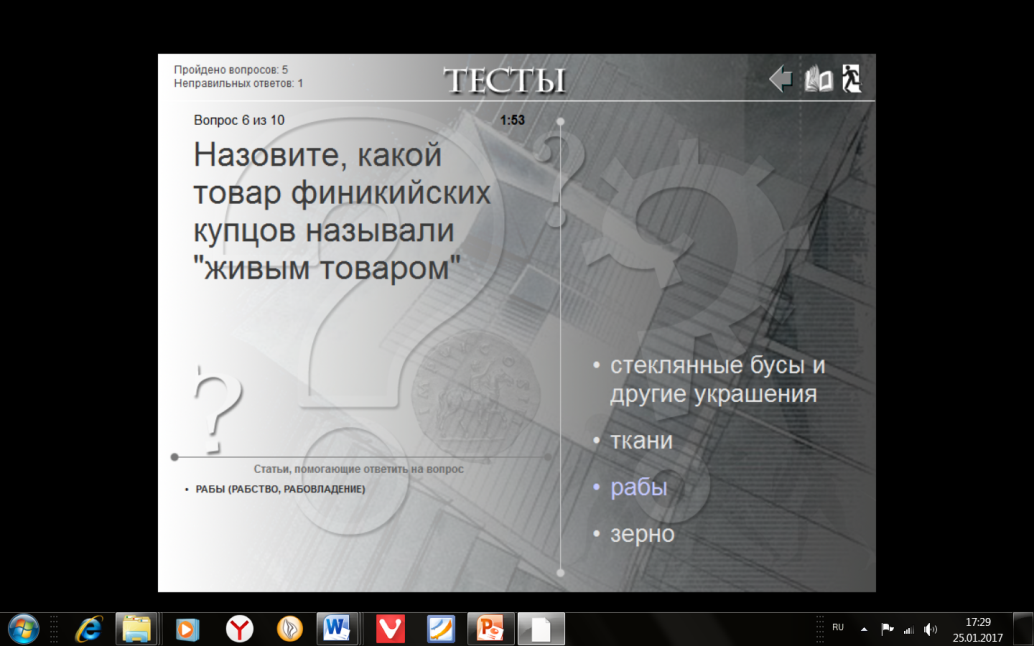 Учитель предлагает обучающимся вернуться в начало урока, на этап формирования ожиданий и опасений. Дети отвечают на следующие вопросы:- я узнал, что…- было интересно…- было трудно…- я понял, что…- теперь я могу…- я приобрел…- я попробую…- меня удивило…Учитель анализирует ответы обучающихся и делает вывод, на что необходимо обратить внимание на следующем уроке.2 Метод «Лестница успеха».Цель: оценить свое участие в работе.Обучающиеся на листе оценивают свою работу по 5 – бальной шкалеУчитель предлагает обучающимся оценить результат своей деятельности на уроке.Домашнее задание2§ 15. Внимательное чтение и повторение  темыЗадание 
в рабочей тетради  № 7, с. 51. письменноКонкретизирует домашнее задание (работа с документом, ответы записать )Записывают 
домашнее 
заданиеИндивидуальная работаНаименование объектов и средств материально-технического обеспеченияПримечанияБиблиотечный фонд (книгопечатная продукция)Библиотечный фонд (книгопечатная продукция)Библиотечный фонд (книгопечатная продукция)1.Учебно-методический комплект: 1. Учебник «История Древнего мира» для 5 класса авторов А. А. Вигасина, Г. И. Годер, И. С. Свенцицкой. — М: Просвещение, 2015.2.М.Н.Чернова Рабочая тетрадь по истории Древнего мира. 5 кл.: В 2 вып. — М.: Экзамен, 2015.Предназначены для использования материалов (текстов и изображений) учителем и учащимися в процессе классной, групповой и самостоятельной работы.Печатные карточкиПечатные карточкиПечатные карточки2.Лист самооценкиЛестница моего успехаРаздаточный материалЭкранно-звуковые пособияЭкранно-звуковые пособияЭкранно-звуковые пособия3.1. Диск 1 С. Образовательная коллекция История Древнего мира  5 класс 2. Презентация Загадки финикийцев3. Диск 1 С. Образовательная коллекция  Интерактивные карты по истории для 5-9 кл.Используются учителем для создания условий возникновения у обучающихся внутренней потребности включения в учебную деятельностьИспользуются учителем и учащимися, при коллективной или индивидуальной работеТехнические средства обученияТехнические средства обученияТехнические средства обучения4.1.Мультимедийное оборудованиеПроектор, интерактивная доскаИспользуется учителем на уроке при объяснении материала и выполнения учащимися практического задания Дополнительные средства обученияДополнительные средства обучения1.Ватманы2. Фламастеры, либо цветные карандашиПредназначены для использования учащимися в процессе классной, групповой и самостоятельной работы.